CURRICULUM VITAEEducation backgroundQualification: Postgraduate- Master of Biotechnology (coursework)Name of institution: The University of Queensland (Australia)Location of institution: St. Lucia, Queensland, 4072, AustraliaDuration: 2015-2017		Course language: EnglishStatus: completed		GPA: 5.88 (out of 7)Thesis title: “Utilization of stem girdling on investigating the mechanism of bud outgrowth regulation in Pea (Pisum Sativum)”.The thesis provided some evidences at molecular and physiological levels that sucrose potentially interacts with other hormones to regulate the initiation of bud outgrowth in plant.Supervisor: 	Prof. Christine A. Beveridge		Dr. Elizabeth A. DunThesis score: 7.0 (out of 7)Qualification: Undergraduate- Bachelor of Plant science Name of institution: Vietnam National University of Agriculture (Vietnam)Location of institution: Trauquy, Gialam, Hanoi, VietnamDuration: 2005- 2009		Course language: VietnameseStatus: completed		GPA: 7.51 (out of 10)Thesis title: “Estimating heterosis and combining ability among some parental rice lines under late spring season in 2009”.The experiment was conducted on some Themo-sensitive Genic Male Sterile (TGMS) rice lines used as mother lines (T-lines) and their F1 with elite father lines (R-lines). Some hybrids were highly potential to be released as new hybrid varieties.Supervisor: 	Assoc. Prof. Tram Thi NguyenThesis score: 9.6 (out of 10)High school:Name of school: Nguyen Gia Thieu high schoolLocation of school: Longbien district, Hanoi, VietnamDuration: 2002- 2005		Course language: VietnameseStatus: completedEmployment historyPosition: Lecturer (2011- date)Name of organization: Department of plant genetics and breeding, Faculty of Agronomy, Vietnam National University of AgricultureResponsibilities:+ Teaching courses: General plant genetics (NH02004), Applied plant genetics (NH03045), Plant genetics and breeding (RQ02018).+ Supervising the undergraduate students for graduation theses: 2-6 students each year+ Supervising students to conduct small research projects: 1-2 groups each yearPosition: Researcher (2010- date)Name of organization: High quality vegetable research and development center, Faculty of Agronomy, Vietnam National University of AgricultureResponsibilities:+ Conducting experiments on tomato breeding, aiming to create new varieties with desirable traits such as high yield, high fruit quality, resistant to some main biotic and abiotic stress.+ Leading and collaborating in research projects in terms of tomato breeding+ Training, conveying the new achievements on tomato breeding and producing for farmers.Research interests and achievements:Research interests:Plant developmental control: models of how hormones regulate various processes in plant growth and development. Especially, I’m focusing on some desirable breeding traits in tomato: the parthenocarpic trait controlled by Sliaa9 mutants and long shelf-life trait controlled by Sletr1-2 mutant that are valuable for further breeding strategies of seedless and longer storable fruit tomato variety.Medicinal properties of tomato fruit: the mechanism of accumulation of special pigmentations in tomato fruit (such as anthocyanins, lycopene, beta-carotene), applying in breedingResearch achievements:Co-author of two hybrid tomato varieties: HT102 and HT109, certified by Ministry of Agriculture and Rural Development for large-scale production in the North of Vietnam.Language proficiency certificateVietnamese: Mother tongueEnglish: IELTS 6.5 (Listening: 6.0, Reading: 7.0, Writing: 6.0, Speaking: 6.0), Test report form number: 14VN009649TRAT104A, issued on 2nd April, 2015.Certificate of completion the 250 hours course: “English for university advanced plus level” certified by RMIT University, issued on 24 March 2015.Research projectsPublications1. Tran, L.T., Nguyen, A.T., Nguyen, T.T., Pham, N.T., Nguyen, L.T., Hoang, L.D.N., Van Tran, D. and Nguyen, M.H. (2020), Dataset on the effects of spacing and fruit truss limitation on the growth, yield and quality of open-field tomato plants. Data in Brief, p.106183.2. Nguyen Hong Minh, Tran Thien Long, Nguyen Thi Minh (2013). The results of evaluating process some new tomato hybrids at the Northern coastal areas of Vietnam in Autumn and Spring-Summer season, Journal of Science and Development- Hanoi University of Agriculture, No. 5, pp. 621-629 (in Vietnamese).3. Nguyen Hong Minh, Tran Thien Long (2013). Studying the combining ability and selecting potential hybrid cherry tomato in Autumn-winter and Spring-summer seasons at Red river delta region, Journal of Agriculture and Rural development, No. 223 (2) (in Vietnamese).4. Nguyen Hong Minh, Pham Thi Ngoc, Tran Thien Long (2011). Studying the combining ability and selecting elite tomato hybrids for Autumn-Winter season in Red river region, Journal of Agriculture and Rural development, No. 20 (2) (in Vietnamese).PresentationsTitle: “Study on filial populations derived from the hybridization between V62 (Lycopersicon esculentum L.) and Mico-Tom carrying a weak ethylene receptor mutant Sletr1-2”, Annual conference in Plant sciences, 2019, Faculty of Agronomy, Vietnam National University of Agriculture.Title: “Seedless tomato breeding in Vietnam”, International conference of Improving vegetable crops yield and quality: challenges and potential solutions, 2019, Vietnam National University of Agriculture.Title: “Updated studies on iaa9-3 mutant- strategy for seedless tomato breeding”, International conference under the collaboration with the University of Tsukuba for the program of plant genetic materials exchange, 2018, hosted in Vietnam National University of Agriculture.Title: “Utilization of stem girdling on investigating the mechanism of bud outgrowth regulation in Pea (Pisum Sativum)”, Annual conference in Plant sciences, 2018, Faculty of Agronomy, Vietnam National University of Agriculture.Training courses/ conferences/ workshopsSocial activities- Secretary of Youth union of Faculty of Agronomy (2017-2019).- Leader of Vietnamese voluntary team joint the International voluntary program (in collaboration with voluntary team of Kangwon National University- Korea) in Huu Lung district, Lang Son province, Vietnam (2018, 2019).Awards and Scholarships- The full scholarship funded by the Australian Award Scholarship program (AAS) to study Master Degree at The University of Queensland (2015-2017).- Certificate of Merit for one of the 88 elite youths of Hanoi, honored by Hanoi Youth Union for valuable contributions for science, education and youth activities in 2018.- Certificate of Merit (in 2019) honored by Ho Chi Minh Communist Youth Union for outstanding contributions for activities of Youth Union during the period of 2017-2019.Academic refereesProfessor Hiroshi Ezura, PhD, Faculty of Life and Environmental Sciences, The University of Tsukuba, 1-1-1 Tennodai, Tsukuba, Ibaraki, 305-8577 Japan. Email: ezura.hiroshi.fa@u.tsukuba.ac.jp. Professor Christine Beveridge, PhD, Faculty of Science, The University of Queensland, Brisbane, Qld. 4072, Australia; Affiliated professor, Center for Crop science, Queensland alliance for agriculture and food innovation, Brisbane, Qld. 4069, Australia. Email: c.beveridge@uq.edu.au.Professor Pham Van Cuong, PhD, Vice President of Vietnam National University of Agriculture, Hanoi, Vietnam. Email: pvcuong@vnua.edu.vn. Personal and contact detailsFull name: Long Thien TranDate of birth: 21st June 1987Sex: MaleCountry of Citizenship: VietnamPersonal address: No.47- 298/26 Ngoclam street, Longbien district, Hanoi, VietnamWork address: Department of plant genetics and breeding, Faculty of Agronomy, Vietnam National University of Agriculture, Trauquy, Gialam, Hanoi, VietnamPersonal email address: thienlongk50nnh@gmail.comInstitution email address: thienlong@vnua.edu.vnPhone: (+84) 968931880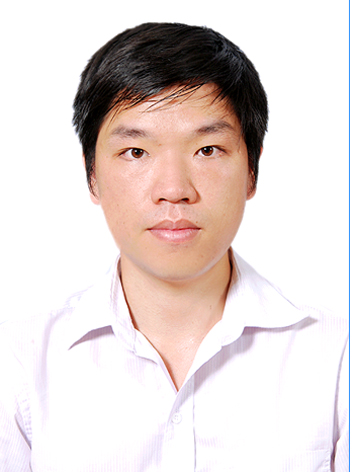 Title of projectFunding sourcePositionMembersDuration, resultsStudy the technology of tomato growing in the pot for ornamental and fresh eating purposesVietnam National University of AgricultureLeaderAssoc. Prof. Nguyen Hong Minh, BSc. Nguyen Thi Minh, Ms. Nguyen Tien Long, BSc. Vu Bich Ngoc, Mr. Nguyen Hoang Phuong.2018-2019Introduced the cultivation method for planting tomato in pot, diversify the tomato germplasm for ornamental breedingIntroducing mutation on iaa9 gene in Tomato (Lycopersicon Esculentum) using CRISPR-Cas9 systemVietnam National University of AgricultureParticipantDr. Nguyen Thi Cam Chau, MSc. Nguyen Quoc Trung, Dr. Dinh Truong Son, Dr. Tong Van Hai, Dr. Trinh Thi Thu Thuy, MSc. Phan Thi Hien2018-2020This project aims to evaluate the potential of using CRISPR-Cas9 to introduce mutant in target gene (IAA9) on tomato.Study on new tomato breeding materials bring iaa9 mutantVietnam National University of AgricultureSupervisorUndergraduate student group: Ta Viet Sang, Nguyen Tien Dat, Tong Viet Tuan Anh, Nguyen Thi Lan Anh, Nguyen Thuy Hang2018Some potential individuals with high parthenocarpic fruit set have been isolated for further breeding step of seedless tomato varietyBreeding hybrid tomato varieties for domestic consumption and export in the North of VietnamMinistry of Agriculture and Rural DevelopmentParticipantAssoc. Prof. Nguyen Hong Minh, BSc. Nguyen Thi Minh, Ms. Nguyen Tien Long, Mr. Nguyen Hoang Phuong.2011- 2015Introduced new tomato hybrid varieties: HT102, HT109Collecting and characterizing the agronomic traits and sexual expression of cucumber accessions supplying for hybrid cucumber breedingVietnam National University of AgricultureLeaderAssoc. Prof. Nguyen Hong Minh, BSc. Nguyen Thi Minh, Ms. Nguyen Tien Long, Mr. Nguyen Hoang Phuong.2013- 2014Collected new valuable cucumber genotypes with many desirable breeding traits related to fruit yield and morphology.Breeding new tomato varieties for the coastal area in provinces of the North of VietnamMinistry of Education and TrainingParticipantAssoc. Prof. Nguyen Hong Minh, BSc. Nguyen Thi Minh, Dr. Le Thi Tuyet Cham, Mr. Nguyen Hoang Phuong.2011- 2013Introduced some elite hybrids for tomato production in the coastal areas in the North of VietnamCourseContentType, time, venueOrganizerApplication of genetic technologies in agriculture (focusing on plant and animal breeding)Introduction on new innovations of using molecular biology on breeding sciences, networkingWorkshop26 July 2019Hanoi, VietnamLGC groupNorth-West Vietnam research symposium- Summarizing the research results derived from ACIAR projects during the last 15 years- Innovating the strategies for further research of ACIAR in VietnamSymposium23-24 November 2017Hanoi, VietnamAustralia Center for International Agriculture Research (ACIAR)“One village- one product” seminar on sustainable development of modern agriculture (under the Tropical talent training project on Langcang-Mekong countries)Introduce the model of “One village- one product” in China, discussing on the various strategies to develop this model in Vietnam and other Langcang-Mekong countries.Training course12-23 December 2018Haikou, ChinaChinese Academy of Tropical Agricultural Sciences (CATAS)Genotyping by SequencingThe training course provided advantages of new method of Genotyping by sequencing applied in plant breedingTraining course12-15 May, 2015Hanoi, VietnamWorld Vegetable Research and Development Center (AVRDC)The 8 Asian Crop Science Association Conference (ACSAC8)Selected experiments conducted on various plant species had been selected to report in the conferenceConference23-25 September, 2014Hanoi, VietnamAsian Crop Science Association